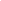 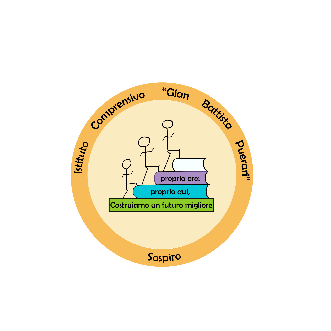 Curricolo di ARTEClasse 1° Anno Scolastico 2021/2022AREA ARTISTICO-ESPRESSIVACOMPETENZEOBIETTIVI DI APPRENDIMENTONUCLEO TEMATICO/CONTENUTIDescrivere beni culturali e immagini statiche, utilizzando un semplice linguaggio, ma appropriatoLeggere un’opera d’arte mettendola in relazione con gli elementi essenziali del contesto storico e culturale a cui appartiene.Possedere una conoscenza delle linee fondamentali della produzione artistica dei principali periodi storici dall’Arte Preistorica all’Arte Bizantina, anche appartenenti a contesti culturali diversi dal proprio.Conoscere le tipologie del patrimonio ambientale, storico- artistico e museale del territorio sapendone leggere i significati e i valori estetici, storici e socialiI prerequisiti allo studio della storia dell’arte:i settori della produzione artistica (architettura, scultura e pittura)i beni culturali, i musei, come si legge un’opera d’arte l’archeologiaLa preistoria (età paleolitica, età neolitica: architettura dei megaliti, l’Italia nell’età dei metalli)Le società palaziali (la civiltà mesopotamica, la civiltà egizia, Creta e Micene)La civiltà greca (origini, età arcaica, età classica, età ellenistica)La civiltà etrusca (le città, le case, le tombe, il tempio, la scultura, la pittura e la ceramica)La civiltà romana (la città e gli edifici pubblici, le abitazioni, dipinti e mosaici, sculture, l’arte dell’impero nelle province)L’arte cristiana in occidente e in oriente (l’arte paleocristiana,l’iconografia cristiana, l’arte cristiana a Costantinopoli e a Ravenna, il mosaico)Riconoscere glielementi principali del patrimonio culturale, artistico e ambientale del proprio territorioIpotizzare semplici strategie d’intervento per la tutela, la conservazione e la valorizzazione dei beni culturaliTutte le unità didattiche di Storia dell’ArteRealizzare elaborati applicando le regole basilari del linguaggio visivoUtilizzare consapevolmente gli strumenti, le tecniche figurative (grafiche, pittoriche e plastiche) e le regole della rappresentazione visiva per una produzione creativa che rispecchi le preferenze e lo stile espressivo personaleScegliere le tecniche e i linguaggi più adeguati per realizzare prodotti visivi seguendo una precisa finalità operativa o comunicativa, anche integrando più codici e facendo riferimento ad altre disciplineConoscere i problemi legati all’ambiente relativi alla lavorazione e produzione di oggetti, allo smaltimento dei rifiuti e al loro riutilizzoAcquisire la terminologia e le convenzioni grafiche del disegno tecnicoSaper utilizzare correttamente gli   strumenti del disegnoSaper riprodurre disegni in scala. Saper costruire graficamente figure geometriche pianeGli elementi del linguaggio visivoIl punto (che cosa percepiamo come punto, effetti visivi del punto, espressività del punto, usi particolari del punto, lettura di un’opera)La linea (che cosa percepiamo come linea, effetti visivi della linea, espressività della linea, lettura di un’opera)La superficie (la parte esterna di un materiale, la texture, textureartificiali e naturali, effetti visivi della texture, espressività della texture)ll colore (caratteristiche fisiche, i pigmenti, colori primari, secondari e terziari, le terre e i colori neutri, tonalità gradazioni e sfumature, colori caldi e freddi)La forma (le forme elementari, cerchio, triangolo equilatero e quadrato, le forme poligonali, le forme complesse, effetti visivi della forma, le tassellazioni)Individuare e utilizzare gli elementi del linguaggio visivo, legge e comprende il significato delle immaginiUtilizzare diverse tecniche osservative per descrivere, con un linguaggio verbale appropriato, gli elementi formali ed estetici di un contesto realeRiconoscere i codici e le regole compositive presenti nelle opere d’arte e nelle immagini della comunicazione multimediale per individuarne la funzione simbolica, espressiva e comunicativa nei diversi ambiti di appartenenza (arte, pubblicità, informazione, spettacolo)La percezione visivaLa percezioneLa percezione visivaPercepire, osservare, rappresentareLeggere le operepiù significative prodotte dall’Arte Preistorica all’Arte Protocristiana e Bizantina con semplici riferimenti al contesto storicoLeggere e interpretare un’immagine o un’opera d’arte utilizzando gradi progressivi di approfondimento dell’analisi del testo per comprenderne il significato e cogliere le scelte creative e stilistiche dell’autoreLe opere d’arte più significative dei periodi artistici trattati:dall’Arte preistorica all’Arte protocristiana e bizantina